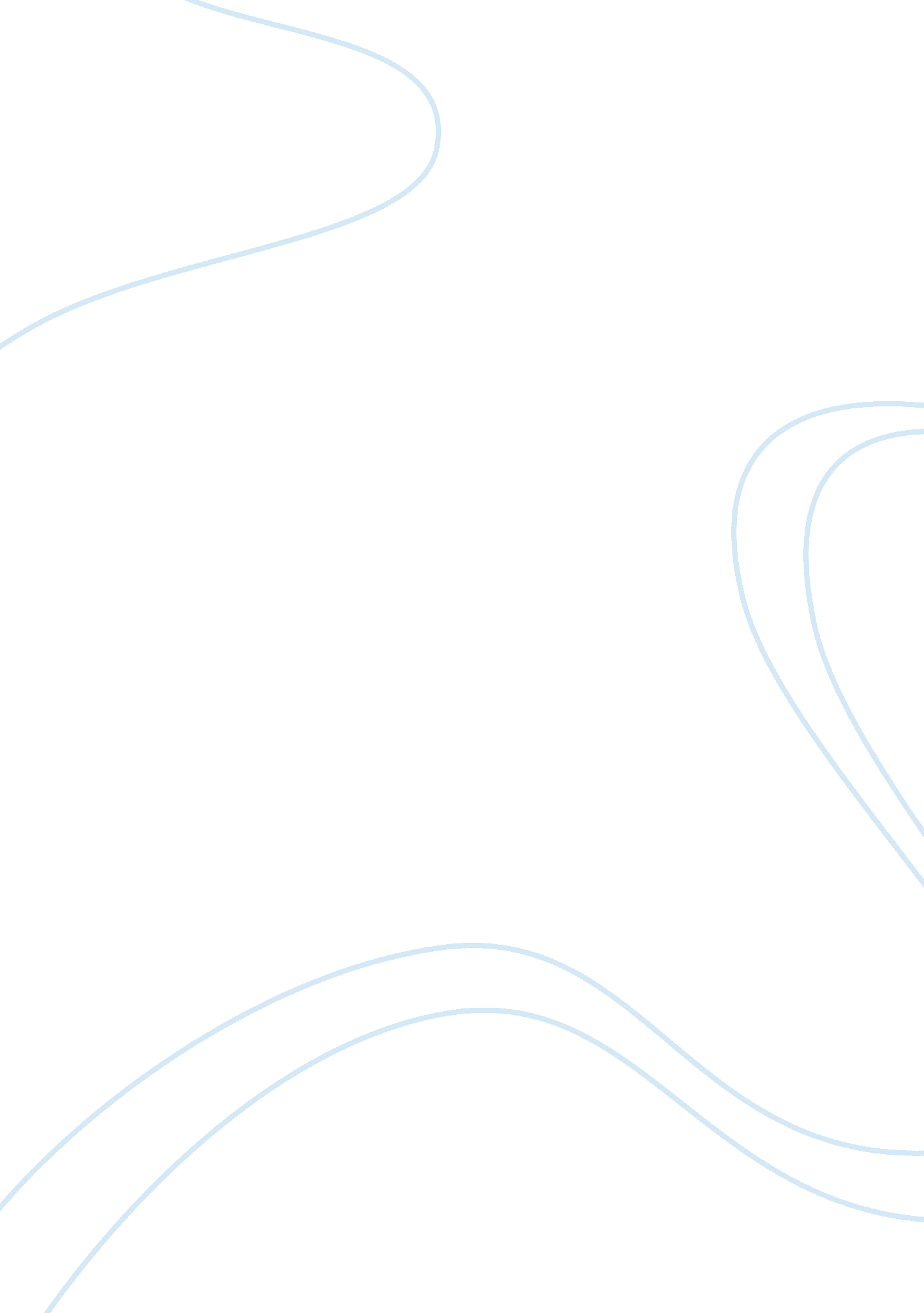 Watching debate video and answer the questionsPhilosophy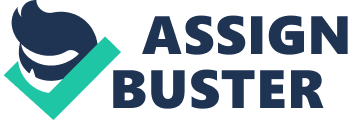 1. Defend your position. Why do you agree or disagree with the motion? I agree with the motion because it makes the lives easier. The cry of breach of privacy does not mean the information is being shared and leaked out in streets and to public, and it in turn makes the society safer, and the nation safer. I agree with it because the recent past has shown some serious events and alarms where terrorists plots have been sighted and preempted through the spying process. Electronic surveillance means have allowed overcoming number of plots that were hatched by the terrorists 
2. Describe one point that you agreed with from the debate, and why. 
The one point that I agree from the debate is that America is faced with the challenge of modern times in the form of global terrorism and other non stake actors. In the wake of this, strategy needs to be devised. Be it spying, or preventive measure or any other scheme manifested towards protecting the citizens and the cities makes up for quite a valid point from the debate. 
3. Describe one point that you disagreed with from the debate and why. 
The possible misuse of the authority, the too much infiltration of the security agencies into the private lives and activities is a fact and possible fear that makes up for the point of disagreement. Liberty Security, technology and democracy are few of the factors that are stressed for and possibly feared of being violated in the spying process. 
4. Describe one thing that you learned from the debate that you didnt previously know about the topic. 
The overall debate allowed knowing the level of threats faced by the United States of America and the level of work and research invested into the process of spying in order to prevent any mishap and event from happening. The integrated presence and participation of the American top corridors decision makers is another revealing fact with regard to the spying process and grants being granted (Selene). 
References: 
Selene. SPY ON ME, ID RATHER BE SAFE. 17 Dec 2013. 9 July 2014 